Spett.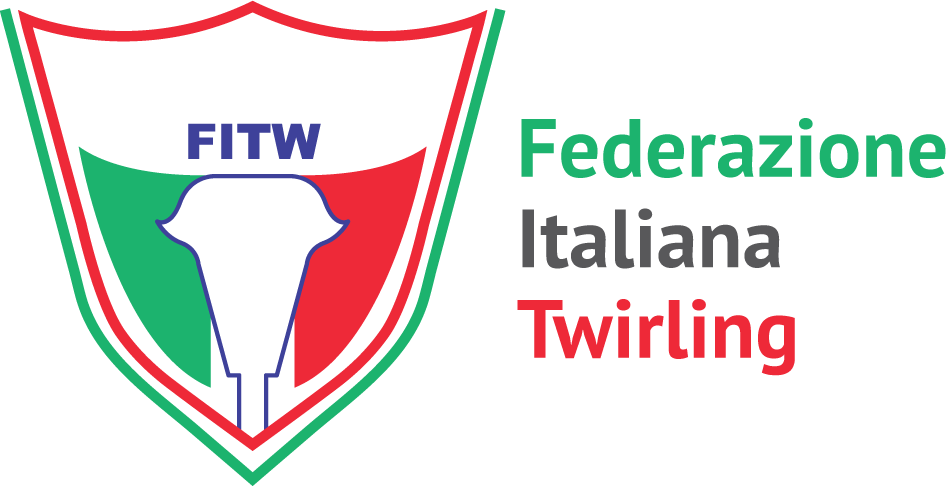                                      Federazione Italiana Twirling                                         settoretecnico@fitw.itMODULO ISCRIZIONE AGGIORNAMENTO GIUDICI 2015/2016TORINO, 29/11/2015Cognome ____________________________ Nome ____________________________________Nato/a a ____________________________________________ il _________________________Residente a ____________________________________________CAP____________________via ___________________________________________________________n° ______________Telefono _________________________Cellulare    _____________________________________N° tessera F.I.Tw _________________Società di appartenenza___________________________Codice fiscale _____________________________E-mail ________________________________Data _____________________                                               Firma_________________________